Р Е Ш Е Н И Е     Об утверждении дополнительного Соглашения к Соглашению между органами местного самоуправления муниципального района Альшеевский район Республики Башкортостан и сельского поселения Трунтаишевский сельсовет муниципальногорайона Альшеевский район Республики Башкортостан о передачемуниципальному району части полномочий сельского поселения        В соответствии с частью 4 статьи 15 Федерального закона от 06 октября 2003 года № 131 - ФЗ «Об общих принципах организации местного самоуправления в Российской Федерации», частью 1.3 статьи 57 Градостроительного кодекса РФ,  пунктом 1.6. Положения о ГИСОГД РБ, утвержденного постановлением Правительства Республики Башкортостан № 406 от 09 июля 2020 года, в связи с проведением мероприятий по переводу в электронный формат массовых социально-значимых государственных и муниципальных услуг Республики Башкортостан согласно перечню, утвержденному приказом Министерства цифрового развития государственного управления Республики Башкортостан от 01 июля 2021 года № 61-ОД,  Совет сельского поселения Трунтаишевский сельсовет муниципального района Альшеевский район Республики Башкортостан РЕШИЛ:Утвердить дополнительное Соглашение к Соглашению между органами местного самоуправления муниципального района Альшеевский район Республики Башкортостан и сельского поселения Трунтаишевский  сельсовет муниципального района Альшеевский район Республики  Башкортостан  о передаче муниципальному району части полномочий сельского поселения, утвержденному решением Совета муниципального района Альшеевский район от  22.12.2021 г. № 98 (прилагается).  Настоящее Решение  распространяется на правоотношения, возникшие с 01 января 2022 года, вступает в силу с момента подписания.Настоящее решение  обнародовать в здании Администрации сельского поселения и разместить  в  сети  общего доступа «Интернет» на официальном сайте администрации сельского поселения Трунтаишевский сельсовет муниципального района   Альшеевский район   Республики   Башкортостан.                                  Глава сельского поселения                         Гареев А.С.с. Трунтаишевоот  «27»  апреля 2022 года № 129СОВЕТ МУНИЦИПАЛЬНОГО РАЙОНА АЛЬШЕЕВСКИЙ РАЙОН РЕСПУБЛИКИ БАШКОРТОСТАНР Е Ш Е Н И ЕОб утверждении дополнительного Соглашения к Соглашению между органами местного самоуправления муниципального района Альшеевский район Республики Башкортостан и сельского поселения Трунтаишевский сельсовет муниципальногорайона Альшеевский район Республики Башкортостан о передачемуниципальному району части полномочий сельского поселенияВ соответствии с частью 4 статьи 15 Федерального закона от 06 октября 2003 года № 131 - ФЗ «Об общих принципах организации местного самоуправления в Российской Федерации», частью 1.3 статьи 57 Градостроительного кодекса РФ,  пунктом 1.6. Положения о ГИСОГД РБ, утвержденного постановлением Правительства Республики Башкортостан № 406 от 09 июля 2020 года, в связи с проведением мероприятий по переводу в электронный формат массовых социально-значимых государственных и муниципальных услуг Республики Башкортостан согласно перечню, утвержденному приказом Министерства цифрового развития государственного управления Республики Башкортостан от 01 июля 2021 года № 61-ОД,  Совет муниципального района Альшеевский район Республики Башкортостан РЕШИЛ:Утвердить дополнительное Соглашение к Соглашению между органами местного самоуправления муниципального района Альшеевский район Республики Башкортостан и сельского поселения Трунтаишевский  сельсовет муниципального района Альшеевский район Республики  Башкортостан  о передаче муниципальному району части полномочий сельского поселения, утвержденному решением Совета муниципального района Альшеевский район от  22.12.2021 г. № 12- 62 (прилагается).  Настоящее Решение  распространяется на правоотношения, возникшие с 01 января 2022 года, вступает в силу с момента подписания.Настоящее решение  обнародовать в здании Администрации района и разместить  в  сети  общего доступа «Интернет» на официальном сайте администрации муниципального района   Альшеевский район   Республики   Башкортостан.	Председатель Совета 				С.Н. Колегановс. Раевскийот 27 апреля 2022 года№ Утверждено 					УтвержденоРешением Совета				Решением Совета сельскогомуниципального района		поселения ТрунтаишевскийАльшеевский район		сельсовет муниципальногоРеспублики Башкортостан                    района Альшеевский район                                                                                                  Республики Башкортостан                                                                    Дополнительное соглашение к Соглашению  между органами местного самоуправления муниципального района Альшеевский район Республики Башкортостан и сельского поселения Трунтаишевский сельсовет муниципального района Альшеевский район Республики Башкортостан о передаче муниципальному району части полномочий сельского поселения№ 1                                                                                      « ____»  апреля  2022 г.  Совет муниципального района Альшеевский	район Республики Башкортостан, именуемый    в    дальнейшем    Район,     в    лице    председателя  Совета муниципального района Альшеевский район Республики Башкортостан Колеганова С.Н, действующего на основании Устава, с одной стороны, и Совет сельского поселения Трунтаишевский сельсовет  муниципального  района Альшеевский район Республики Башкортостан, именуемый в дальнейшем  Поселение, в лице главы сельского поселения Трунтаишевский сельсовет муниципального района   Альшеевский район Республики Башкортостан  Гареева А.С., действующего на основании Устава, с другой стороны, заключили настоящее Дополнительное Соглашение о нижеследующем:1. Внести в текст Соглашения следующие изменения:1.1. Дополнить пункты 1.1, 1.2 части  I. «Предмет Соглашения», изложив пункты 1.1, 1.2 в следующей редакции: В соответствии с настоящим Соглашением Поселение передает Району часть полномочий по вопросам:- включения в список участников Федеральных, Республиканских, муниципального района Альшеевский район Республики Башкортостан целевых программ по обеспечению жилыми помещениями отдельных (льготных) категорий граждан;- осуществление муниципального жилищного контроля;-выдача градостроительного плана земельного участка, расположенного в границах поселения,-направление уведомления о соответствии указанных в уведомлении о планируемых строительстве или реконструкции объекта индивидуального жилищного строительства или садового дома (далее - уведомление о планируемом строительстве) параметров объекта индивидуального жилищного строительства или садового дома установленным параметрам и допустимости размещения объекта индивидуального жилищного строительства или садового дома на земельном участке, уведомления о несоответствии указанных в уведомлении о планируемом строительстве параметров объекта индивидуального жилищного строительства или садового дома установленным параметрам и (или) недопустимости размещения объекта индивидуального жилищного строительства или садового дома на земельном участке, уведомления о соответствии или несоответствии построенных или реконструированных объекта индивидуального жилищного строительства или садового дома требованиям законодательства о градостроительной деятельности при строительстве или реконструкции объектов индивидуального жилищного строительства или садовых домов на земельных участках, расположенных на территориях поселений, - в части выдачи разрешений на строительство (за исключением случаев, предусмотренных Градостроительным кодексом Российской Федерации, иными федеральными законами), разрешений на ввод объектов в эксплуатацию при осуществлении строительства, реконструкции объектов капитального строительства, расположенных на территории поселения; - осуществление в случаях, предусмотренных Градостроительным кодексом Российской Федерации, осмотров зданий, сооружений и выдача рекомендаций об устранении выявленных в ходе таких осмотров нарушений;- принятия в установленном порядке решений о переводе жилых помещений в нежилые помещения и нежилых помещений в жилые помещения;- согласования переустройства и перепланировки жилых помещений;- определения порядка получения документа, подтверждающего принятие решения о согласовании или об отказе в согласовании переустройства и (или) перепланировки жилого помещения в соответствии с условиями и порядком переустройства и перепланировки жилых помещений;- осуществления муниципального земельного контроля за использованием земель поселения;- осуществления муниципального лесного контроля;- присвоение и аннулирование адресов;- предоставление разрешения на осуществление земляных работ;- предоставление разрешения на отклонение от предельных параметров разрешенного строительства, реконструкции объектов капитального строительства;- предоставление разрешения на условно разрешенный вид использования земельного участка или объекта капитального строительства.В рамках исполнения переданных по настоящему Соглашению полномочий Район:1)  включает в список участников Федеральных, Республиканских, муниципального района Альшеевский район Республики Башкортостан целевых программ по обеспечению жилыми помещениями отдельных (льготных) категорий граждан;2)  осуществляет муниципальный жилищный контроль;3) выдает градостроительный план земельного участка, расположенного в границах поселения,направление уведомления о соответствии указанных в уведомлении о планируемых строительстве или реконструкции объекта индивидуального жилищного строительства или садового дома (далее - уведомление о планируемом строительстве) параметров объекта индивидуального жилищного строительства или садового дома установленным параметрам и допустимости размещения объекта индивидуального жилищного строительства или садового дома на земельном участке, уведомления о несоответствии указанных в уведомлении о планируемом строительстве параметров объекта индивидуального жилищного строительства или садового дома установленным параметрам и (или) недопустимости размещения объекта индивидуального жилищного строительства или садового дома на земельном участке, уведомления о соответствии или несоответствии построенных или реконструированных объекта индивидуального жилищного строительства или садового дома требованиям законодательства о градостроительной деятельности при строительстве или реконструкции объектов индивидуального жилищного строительства или садовых домов на земельных участках, расположенных на территориях поселений,4) выдает разрешения на строительство (за исключением случаев, предусмотренных Градостроительным кодексом Российской Федерации, иными федеральными законами), разрешений на ввод объектов в эксплуатацию при осуществлении строительства, реконструкции объектов капитального строительства, расположенных на территории сельского поселения; 5) осуществляет в случаях, предусмотренных Градостроительным кодексом Российской Федерации, осмотров зданий, сооружений и выдает рекомендации об устранении выявленных в ходе таких осмотров нарушений;6) принимает в установленном порядке решения о переводе жилых помещений в нежилые помещения и нежилые помещения в жилые помещения;7)  осуществляет согласование  переустройства и перепланировки жилых помещений;8) определяет порядок получения документа, подтверждающего принятие решения о согласовании или об отказе в согласовании переустройства и (или) перепланировки жилого помещения в соответствии с условиями и порядком переустройства и перепланировки жилых помещений;9) осуществляет муниципальный земельный контроль за использованием земель поселения;10) осуществляет муниципальный лесной контроль;11) присваивает и аннулирует адреса;12) предоставляет разрешения на осуществление земляных работ;13) предоставляет разрешения на отклонение от предельных параметров разрешенного строительства, реконструкции объектов капитального строительства;14) предоставляет разрешения на условно разрешенный вид использования земельного участка или объекта капитального строительства.2.  Стороны устанавливают, что иные условия Соглашения остаются неизменными и стороны подтверждают по ним свои обязательства.3. Стороны устанавливают, что настоящее дополнительное соглашение к Соглашению  является его неотъемлемой частью.4. Стороны устанавливают, что настоящее дополнительное соглашение вступает в силу с момента его подписания сторонами и распространяется на правоотношения, возникшие с 01.01.2022 г.5. Настоящее дополнительное соглашение составлено и подписано в 2 экземплярах, имеющих равную юридическую силу, по одному для каждой из сторон.БАШҠОРТОСТАН РЕСПУБЛИКАҺЫӘЛШӘЙ РАЙОНЫМУНИЦИПАЛЬ РАЙОНЫНЫҢТОРОНТАЙЫШ АУЫЛ СОВЕТЫАУЫЛ БИЛӘМӘҺЕ СОВЕТЫ(БАШҠОРТОСТАН РЕСПУБЛИКАҺЫӘЛШӘЙ РАЙОНЫТОРОНТАЙЫШ АУЫЛ СОВЕТЫ)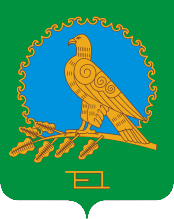 РЕСПУБЛИКА              БАШКОРТОСТАНСОВЕТ СЕЛЬСКОГО ПОСЕЛЕНИЯТРУНТАИШЕВСКИЙ СЕЛЬСОВЕТМУНИЦИПАЛЬНОГО РАЙОНААЛЬШЕЕВСКИЙ РАЙОН(ТРУНТАИШЕВСКИЙ СЕЛЬСОВЕТАЛЬШЕЕВСКОГО  РАЙОНАРЕСПУБЛИКИ БАШКОРТОСТАН)Совет муниципального районаАльшеевский районРеспублики БашкортостанСовет сельского поселения Трунтаишевский сельсовет муниципального районаАльшеевский районРеспублики БашкортостанПредседатель Совета муниципального районаАльшеевский районРеспублики Башкортостан________С.Н. Колегановм.пГлава сельского поселенияТрунтаишевский сельсоветмуниципального районаАльшеевский районРеспублики Башкортостан__________А.С. Гареевм.п.